О внесении изменения в постановление администрации сельского поселения Ульт-Ягун от 05.05.2022 № 59 «Об утверждении Порядка ведения реестра расходных обязательств муниципального образования сельское поселение Ульт-Ягун» В соответствии с пунктом 5 статьи 87 Бюджетного кодекса Российской Федерации, решением Совета депутатов сельского поселения Ульт-Ягун от 04.05.2016 № 106 «Об утверждении Положения о бюджетном процессе в муниципальном образовании сельское поселение Ульт-Ягун»:Внести в постановление администрации сельского поселения Ульт-Ягун от 05.05.2022 № 59 «Об утверждении Порядка ведения реестра расходных обязательств муниципального образования сельское поселение Ульт-Ягун» следующее изменения:1.1. Приложение 1 к порядку ведения реестра расходных обязательств муниципального образования сельское поселение Ульт-Ягун изложить согласно приложению к настоящему постановлению.2. Настоящее постановление обнародовать и разместить на официальномсайте муниципального образования сельское поселение Ульт-Ягун.3. Контроль за выполнением настоящего постановления оставляю за собой.Глава сельского поселения Ульт-Ягун                                                 Д.В. ЮматовПриложение 1 к порядку ведения реестра расходных обязательств муниципального образования сельское поселение Ульт-ЯгунРеестр расходных обязательств муниципального образования сельское поселение Ульт-Ягун(плановый или уточненный) на «_____»________________ ________ г.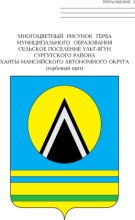 АДМИНИСТРАЦИЯ СЕЛЬСКОГО ПОСЕЛЕНИЯ УЛЬТ-ЯГУНСургутского муниципального районаХанты-Мансийского автономного округа-ЮгрыПОСТАНОВЛЕНИЕ15 июля 2022 года                                                                                            № 92п.Ульт-ЯгунНаименование вопроса местного значения, расходного обязательстваНаименование вопроса местного значения, расходного обязательстваКод  бюджетной классификации Нормативное правовое регулирование, определяющее финансовое обеспечение и порядок расходования средствНормативное правовое регулирование, определяющее финансовое обеспечение и порядок расходования средствНормативное правовое регулирование, определяющее финансовое обеспечение и порядок расходования средствНормативное правовое регулирование, определяющее финансовое обеспечение и порядок расходования средствНормативное правовое регулирование, определяющее финансовое обеспечение и порядок расходования средствНормативное правовое регулирование, определяющее финансовое обеспечение и порядок расходования средствНормативное правовое регулирование, определяющее финансовое обеспечение и порядок расходования средствНормативное правовое регулирование, определяющее финансовое обеспечение и порядок расходования средствНормативное правовое регулирование, определяющее финансовое обеспечение и порядок расходования средствОбъем средств на исполнение расходного обязательства по всем муниципальным образованиям (тыс.рублей)Объем средств на исполнение расходного обязательства по всем муниципальным образованиям (тыс.рублей)Объем средств на исполнение расходного обязательства по всем муниципальным образованиям (тыс.рублей)Объем средств на исполнение расходного обязательства по всем муниципальным образованиям (тыс.рублей)Объем средств на исполнение расходного обязательства по всем муниципальным образованиям (тыс.рублей)Объем средств на исполнение расходного обязательства по всем муниципальным образованиям (тыс.рублей)ПримечаниеНаименование вопроса местного значения, расходного обязательстваНаименование вопроса местного значения, расходного обязательстваКод  бюджетной классификации Нормативные правовые акты, договоры, соглашения Российской ФедерацииНормативные правовые акты, договоры, соглашения Российской ФедерацииНормативные правовые акты, договоры, соглашения Российской ФедерацииНормативные правовые акты, договоры, соглашения субъекта Российской ФедерацииНормативные правовые акты, договоры, соглашения субъекта Российской ФедерацииНормативные правовые акты, договоры, соглашения субъекта Российской ФедерацииНормативные правовые акты, договоры, соглашения муниципальных образованийНормативные правовые акты, договоры, соглашения муниципальных образованийНормативные правовые акты, договоры, соглашения муниципальных образованийотчетный  финансовый год  отчетный  финансовый год  текущий финансовый год (пеовоначальный бюджет)очередной финансовый год плановый периодплановый периодПримечаниеНаименование вопроса местного значения, расходного обязательстваНаименование вопроса местного значения, расходного обязательстваКод  бюджетной классификации Наименование и реквизиты нормативного правового актаНомер статьи, части, пункта, подпункта, абзацаДата вступления в силу и срок действияНаименование и реквизиты нормативного правового актаНомер статьи, части, пункта, подпункта, абзацаДата вступления в силу и срок действияНаименование и реквизиты нормативного правового актаНомер статьи, части, пункта, подпункта, абзацаДата вступления в силу и срок действиязапланировано (уточненный бюджет)фактически исполнено текущий финансовый год (пеовоначальный бюджет)очередной финансовый год финансовый год +1финансовый год +2Примечание